НАКАЗ23.11.2021									                      № 115
Про участь у ІІ етапі 
Всеукраїнських учнівських 
олімпіад із навчальних предметів 
у 2021/2022 навчальному році 

	На виконання наказу Міністерства освіти і науки України від 17.08.2021 
№914 «Про проведення Всеукраїнських учнівських олімпіад і турнірів з 
навчальних предметів у 2021/2022 навчальному році», відповідно до Положення про Всеукраїнські учнівські олімпіади, турніри, конкурси з навчальних предметів, конкурси-захисти науково-дослідницьких робіт, олімпіади зі спеціальних дисциплін та конкурси фахової майстерності, затвердженого наказом Міністерства освіти і науки, молоді та спорту України від 22.09.2011 №1099, зареєстрованого в Міністерстві юстиції України 17.11.2011 за №1318/20056 (із змінами), листа Міністерства освіти і науки України від 08.11.2021 №1/19275-21 «Про особливості проведення ІІ та ІІІ етапів Всеукраїнських учнівських олімпіад» та листа Міністерства охорони здоров’я України від 04.11.2021 №26-04/323448/2-21, наказу Харківської обласної держаної адміністрації Департаменту науки і культури від 17.11.2021 №162,наказу Управління освіти адміністрації Основ’янського району Харківської міської ради від 15.11.2021 №173 "Про проведення ІІ етапів Всеукраїнських учнівських олімпіад із навчальних предметів у 2021/2022 навчальному році" та з метою створення належних умов для виявлення й підтримки обдарованої молоді, розвитку її інтересів, організованого проведення ІІ етапу і підготовки до ІІІ етапу Всеукраїнських учнівських олімпіад із навчальних предметів, 

НАКАЗУЮ: 

1. Вчителям-предметникам 7-11-х класів: 
1.1. Забезпечити участь учнів підпорядкованого закладу освіти у  II етапі Всеукраїнських учнівських олімпіад із навчальних предметів. 
                                                                                                                  За графіком 
1.2. Забезпечити якісну підготовку учнів до олімпіад.З 23.11.2021 по 24.12.20211.3. Супроводжувати учнів під час маршруту до пункту, де проводиться олімпіада, та повернення їх додому.З 23.11.2021 по 24.12.20215. Контроль за виконанням даного наказу залишаю за собою. 

Директор школи                              		                І.А. КолісникЗ наказом ознайомлені: Савченко С.А.Астаніна А.В.Бакшеєва О.А.Сапелка К.В.Скорик Є.В.Малишева Т.О.Шерстова К.І.Судаков Д.О.Петушкова Н.В.Майченко О.Ю.Міщенко Н.О.Попій С.В.Алексєєва Н.В.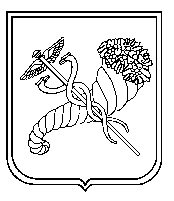 тел. (057) 725-13-62, 725-13-63  e-mail:kh.znz-120@ukr.net  Код ЄДРПОУ 24343242тел. (057) 725-13-62, 725-13-63  e-mail:kh.znz-120@ukr.net  Код ЄДРПОУ 24343242тел. (057) 725-13-62, 725-13-63  e-mail:kh.znz-120@ukr.net  Код ЄДРПОУ 24343242